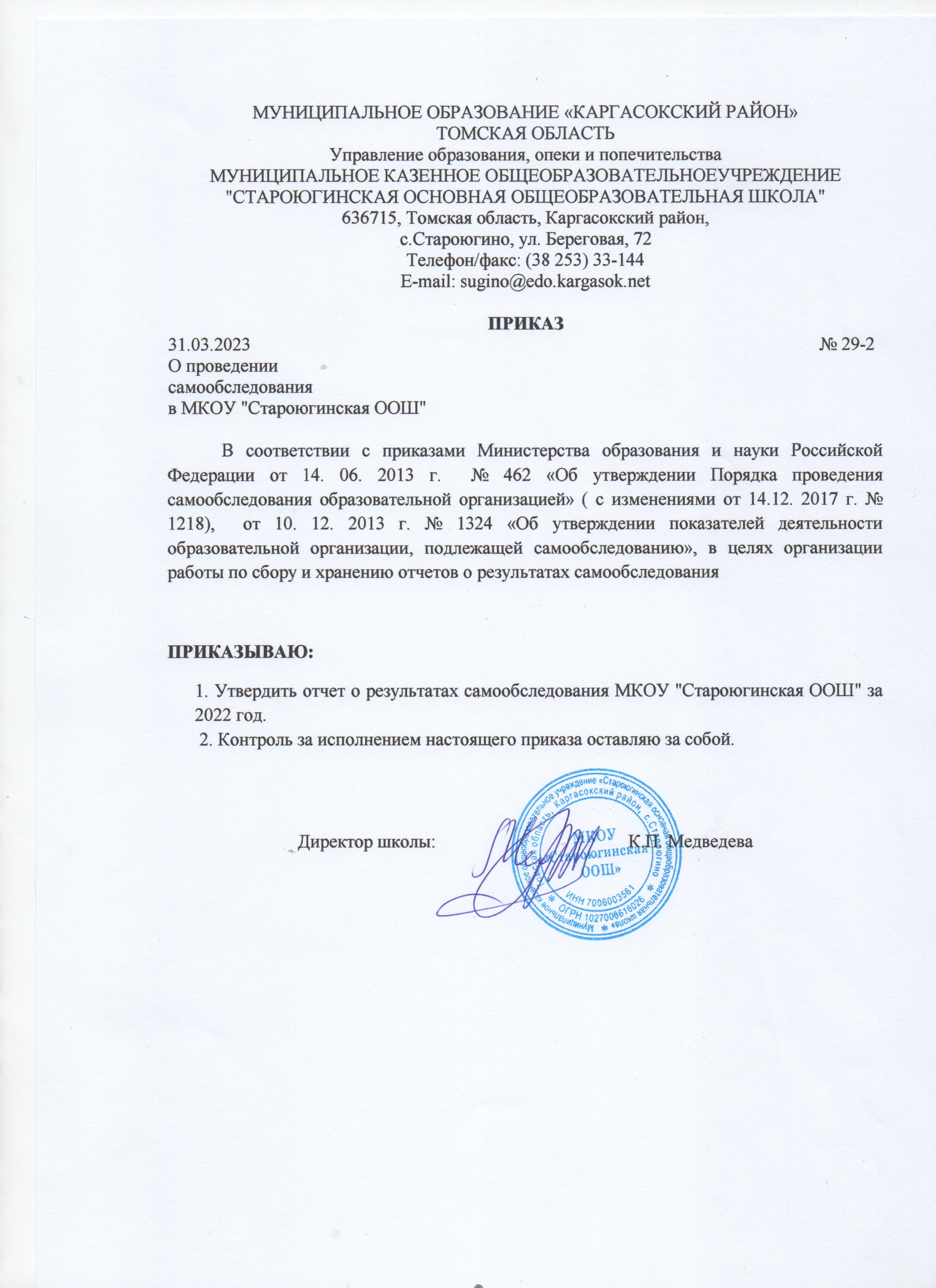 Отчето результатах самообследованияМуниципального казенного общеобразовательногоучреждения «Староюгинская основная общеобразовательная школа»2022 годСодержаниеВведениеАналитический отчет по результатам самообследования Муниципального казенного образовательного учреждения «Староюгинская основная  общеобразовательная школа»  проводилось в соответствии с Порядком о проведения самообследования образовательной организации, утвержденного приказом Министерства образования и науки Российской Федерации от 14.06.2013. № 462 «Об утверждении Порядка проведения самообследования образовательной организации», приказом Минобразования и науки РФ от 10.12.2013 №1324 «Об утверждении показателей деятельности образовательной организации, подлежащей самообследованию, в целях доступности и открытости информации о деятельности образовательных организаций», приказом Министерства образования и науки Российской Федерации от 14.12.2017 г. № 1218 "О внесении изменений в Порядок проведения самообследования образовательной организации, утвержденный приказом Министерства образования и науки Российской Федерации от 14 июня 2013 г. № 462"АНАЛИТИЧЕСКАЯ ЧАСТЬI. ОБЩИЕ СВЕДЕНИЯ ОБ ОБРАЗОВАТЕЛЬНОЙ ОРГАНИЗАЦИИМуниципальное казенное образовательное учреждение «Староюгинская основная общеобразовательная школа» функционирует на основании:- свидетельства № 910 от 30.08.2016 г. выданного Комитетом по контролю, надзору и лицензированию в сфере образования Томской области;- лицензии № 1837 от 02.09.2016 г. выданной Комитетом по контролю, надзору и лицензированию в сфере образования Томской области;     Отчёт по результатам самообследования МКОУ "Староюгинская ООШ" Каргасокского района Томской области был рассмотрен на Совете школы и утвержден директором школы.
Приоритетными направлениями работы школы в 2022 году были:
- Совершенствование процедуры мониторинга качества образования;
- Индивидуализация обучения как способ формирования УУД младшего школьника;
- Совершенствование технологии современного урока и воспитательного мероприятия;
- Активизация работы, направленной на сохранение и укрепление здоровья учащихся,
привитие им навыков здорового образа жизни;
- Развитие системы воспитания и дополнительного образования в учреждении;
- Формирование готовности педагогов к распространению педагогического опыта.
       Целями проведения самообследования являются обеспечение доступности и открытости информации о деятельности организации, а также подготовка отчета о результатах самообследования.	
       Задачи самообследования:Проанализировать динамику контингента обучающихся.Изучить качественный состав педагогических кадров, определить уровень профессионализма и соответствие его современным требованиям.Оценить результативность воспитательной работы.Установить соответствие материально - технического оснащения ОО в соответствии с нормативным требованиями, требованиями ФГОС.Проанализировать результаты обучения на конец года, сравнить с имеющимися данными за предыдущие годы обучения.Оценить достижения школы за отчётный период.Сделать выводы о качестве созданных условий в ОО для осуществления образовательного процесса, адекватность их требованиям выполнения ФГОС и потребности в обучении, оценить качество результата обучения и сравнить с внешней оценкой.Способы и методы получения информации:Сбор и обработка информации по основным направлениям;Качественная и количественная обработка информации;Экспертиза;Анкетирование;ОпросыВ процессе самообследования проводится оценка образовательной деятельности, системы управления ОО, содержания и качества подготовки обучающихся, организации учебного процесса, качества кадрового,учебно-методического,библиотечно-информационногообеспечения, материально-технической базы, функционирования внутренней системы оценки качества образования, а также анализ показателей деятельности ОО.Представленные данные позволяют получить информацию о состоянии системы образования в школе, судить о тенденциях и изменениях развития, создать основу для эффективного управления качеством образования на уровне образовательного  учреждения.В процессе самообследования за 2022 год была проведена оценка образовательной деятельности школы, системы управления ОО, содержания и качества подготовки обучающихся, организации учебного процесса, востребованности выпускников, качества кадрового, учебно-методического, библиотечно-информационного обеспечения, материально-технической базы, функционирования внутренней оценки качества образования, проведен анализ показателей деятельности ОО, подлежащей самообследованию.В процессе самообследования проведен анализ содержания, уровня и качества подготовки обучающихся по основным образовательным программам на соответствие этих программ требованиям ФГОС.В качестве основных источников информации для аналитического отчета использовались:формы государственной статистической отчетности по образованию;данные по результатам государственной итоговой аттестации;данные мониторингов качества образования различного уровня;результаты проверок контрольно-надзорных органов;результаты независимой оценки качества образования;публикации в СМИ, сети «Интернет» и др.Отчет представлен в текстовой и табличной форме и включает в себя разделы согласно методическим рекомендациям по организации и проведению самообследования образовательных организаций Каргасокского района.II. ОСОБЕННОСТИ УПРАВЛЕНИЯУправление осуществляется на принципах единоначалия и самоуправления.Органы управления, действующие в ШколеДля осуществления учебно-методической работы в Школе создано два предметных методических объединения:объединение педагогов начального образования;объединение педагогов основного образования.Все органы самоуправления работают в рамках своей компетенции и в полном объеме
реализуют свои права и исполняют обязанности. Оперативное управление, реализуемое
директором школы, осуществляется своевременно на основании решений, принятых
органами самоуправления.      В 2021 - 2022 учебном году  органы самоуправления на заседаниях рассматривали вопросы, которые в полной мере отражают деятельность образовательной организации Соблюдение принципа открытости и доступности информации об образовательном
учреждении – на сайте школы stugino.kargasok.net регулярно размещается
необходимая информация.      Структура управления школой предполагает тесное взаимодействие персональных органов (директор, его заместители, классные руководители, учителя) с коллегиальными органами управления, представленными различными участниками образовательного процесса (педагогами, родителями).      Функциональные обязанности среди заместителей директора по учебно – воспитательной  работе распределяются по следующим направлениям: руководство воспитательной работой;  руководство начальной школой (внутришкольный контроль, методическая работа, аттестация педагогических кадров) руководство опытно-экспериментальной работой.      Координация деятельности аппарата управления реализуется через административные
совещания, совещания при директоре, работу Педагогического совета, корректировку
плана работы школы, и осуществляется в различных формах, выбор которых определяется
исходя из задач, поставленных образовательной программой, программой развития,
годовым планом работы, локальными актами школы.      Основными формами координации деятельности аппарата управления в ОУ являются:– годовой план работы школы;– план ВШК;– педагогические советы;– заседания Методического объединения учителей;– собрания   работников образовательного учреждения;– заседания творческих (рабочих) групп;– административные совещания;– тематические совещания при заместителе директора;– тематические совещания при директоре.      По результатам учебного года происходит обобщение накопленных материалов через представление аналитических справок с проектом предложений в план работы на
очередной учебный год.Все перечисленные структуры совместными усилиями решают основные задачи образовательного учреждения и соответствуют Уставу МКОУ «Староюгинская ООШ».Вывод: Самообследование установило, что система управления МКОУ «Староюгинская ООШ» обеспечивает выполнение действующего законодательства в области образования и собственных уставных положений в целях создания эффективной системы управления содержанием и качеством подготовки учащихся.III. ОЦЕНКА ОБРАЗОВАТЕЛЬНОЙ ДЕЯТЕЛЬНОСТИПриём граждан в ОО на обучение по образовательным программам начального общего, основного общего и среднего общего образования осуществляется в соответствии с федеральным законом «Об образовании в РФ №273 от 29.12.2012г., Уставом, требованиям СаНПиНа -2020  и локальными актами ОО.Отношения между ОО и родителями (законными представителями) обучающихся строятся на договорной основе - Договор о сотрудничестве школы и родителей (законных представителей) обучающихся.Образовательная деятельность организуется в соответствии:Указами Президента Российской Федерации от 07.05.2012 № 597 «О мероприятиях по реализации государственной социальной политики», от 07.05.2012 № 599 «О мерах по реализации государственной политики в области образования и науки»;Государственной программой Российской Федерации «Развитие образования на 2013-2020 годы», утвержденной постановлением Правительства Российской Федерации от 15.04.2014  № 295; Федеральной целевой программой развития образования на 2016-2020 годы, утвержденной постановлением Правительства Российской Федерации от 23.05.2015 № 497; Планом мероприятий («дорожной картой») «Изменения в отраслях социальной сферы, направленные на повышение эффективности образования и науки», утвержденным распоряжением Правительства Российской Федерации от 30.04.2014 № 722-р; Концепцией развития дополнительного образования детей, утвержденной распоряжением Правительства Российской Федерации от 04.09.2014 № 1726-р; Стратегией развития воспитания в Российской Федерации на период до 2025 года, утвержденной распоряжением Правительства Российской Федерации от 29.05.2015 № 996-р; другими программными документами, которые не только определяют основные механизмы и направления развития образования, но и устанавливают четкие показатели поступательного движения. Учебный план 1–4-х классов ориентирован на четырехлетний нормативный срок освоения основной образовательной программы начального общего образования (реализация ФГОС НОО), 5–9-х классов – на пятилетний нормативный срок освоения основной образовательной программы основного  общего образования (реализация ФГОС ООО).Форма обучения: очная.Язык обучения: русский.Режим образовательной деятельностиНачало учебных занятий – 8 ч 30 минПри составлении и организации режима дня группы сокращенного пребывания учитываются повторяющиеся компоненты:  время приёма пищи;укладывание на дневной сон;общая длительность пребывания ребёнка на открытом воздухе и в помещении при выполнении физических упражнений.     Режим дня соответствует возрастным особенностям детей соответствующей группы  и способствует их гармоничному развитию. Учреждение  работает по 5-дневной неделе,    с 08.15 до 16.15 часов.Сравнительная таблица обучающихся школы и воспитанников ГСП за три годаОбучающиеся школы Группа сокращённого пребыванияОбщая численность обучающихся, осваивающих образовательные программыПрослеживается тенденция к снижению образовательного и культурного уровня родителей обучающихся, поступающих в первый класс, сохраняется большое количество неполных и многодетных семей, увеличивается количество остро нуждающихся семей, чаще проявляется потребительское отношение к ОО со стороны родителей и подростков. Несмотря на объективные изменения, в ОО сохраняется сложившаяся за многие годы устойчиво-комфортная психологическая атмосфера на основе традиций толерантного, дружеского общения не только внутри классных коллективов, но и между разновозрастными группами детей и подростков, учителей и родителей.Особенности социально-культурной среды ОО:большую часть обучающихся представляют дети, проживающие в селе;развитие социального партнерства с культурно-образовательными учреждениями района.В 2022 году ОО продолжило работу по созданию условий для обеспечения единства образовательного пространства и преемственности основных образовательных программ начального общего, основного общего образования.Ожидаемые конечные результаты в развитии единого образовательного пространства:обеспечение равного доступа к получению качественного образования для детей различной мотивации к обучению;обеспечение индивидуального сопровождения обучающихся в освоении знаний;удовлетворенность жизнедеятельностью школы всех участников образовательных отношений;повышение качества обучения;дифференциация и индивидуализация обучения на основе использования деятельностного метода обучения и личностно-ориентированного подхода;эффективное функционирование системы выявления одаренности детей и обеспечение условий, способствующих их раскрытию и развитию;индивидуальное сопровождение обучающихся, требующих особого педагогического внимания;формирование на основе принципов толерантности и взаимоуважения успешной личности, владеющей универсальными учебными действиями, отвечающей требованиям современного общества.В ОО созданы условия для реализации образовательных Программ  НОО, ООО в соответствии с требованиями ФГОС. Разработаны Программы внеурочной деятельности по выбору обучающихся в соответствии с ФГОС. Занятия внеурочной деятельности ведутся с применением нелинейного расписания и с учетом индивидуальной траектории развития каждого школьникаВ повседневную практику учителя вошли современные педагогические технологии, имеющих интерактивный диалоговый характер, обеспечивающих самостоятельную деятельность обучающихся, ведущих к взаимопониманию, взаимодействию, поддержке, к развитию ключевых компетентностей; информационно-компьютерные технологии.Также Школа реализует адаптированную основную общеобразовательную программу начального общего образования и основного общего образования обучающихся с ОВЗ и УО и дополнительные общеразвивающие программы.Вывод: В ходе самообследования установлено, что в МКОУ «Староюгинская ООШ» образовательная деятельность ведется в соответствии с Уставом и лицензией на право осуществления образовательной деятельности. В школе используются современные методики, технологии и формы обучения.IV. ОЦЕНКА ОРГАНИЗАЦИИ УЧЕБНОГО ПРОЦЕССАОрганизация образовательного процесса регламентируется режимом работы, учебным планом, годовым календарным учебным графиком, расписанием занятий.При составлении расписания чередуются в течение дня и недели предметы естественно-математического и гуманитарного циклов с уроками музыки, ИЗО, технологии и физкультуры. Расписание учебных занятий соответствует учебному плану школы, составленному на основе гигиенических требований к условиям обучения в образовательных учреждениях («Санитарно-эпидемиологические требования к условиям и организации обучения в образовательных учреждениях» от 29.12.10 №189 СанПин 2.4.2.2821-10, с изменениями на 24 ноября 2015г.). Превышение норм учебной нагрузки в расписании по отношению к учебному плану отсутствует. Во всех классах соблюдено распределение часов по базисному учебному плану на каждый предмет образовательной области, соблюдено распределение часов на каждую образовательную область. Факультативные занятия проводятся по окончанию основных занятий с перерывом в 45 минут (п.10.6 СанПин 2.4.2.2821-10).Продолжительность учебной недели:5 дней для обучающихся 1-9 классов,Для учащихся 1 классов используется «ступенчатый» режим обучения с нарастающей нагрузкой (в 1-й четверти - 3 урока по 35 минут каждый, во 2-й четверти - 4 урока по 35 минут, в 3-4 четвертях - 4 урока по 40 минут каждый). Продолжительность учебных занятий в 1-х классах - 35 минут, 10 минут - динамическая пауза.Нормативно-правовыми документами, регламентирующими организацию образовательного процесса в МКОУ «Староюгинская ООШ»  являются:Федеральный государственный образовательный стандарт начального общего образования (в редакции приказов Министерства образования и науки Российской Федерации от 26.11.2010 № 1241, от22.09.2011 № 2357, от 18.12.2012 № 1060);Федеральный государственный образовательный стандарт основного общего образования (утвержден приказом Министерства образования и науки Российской Федерации от 17.05.2012 № 413);Образовательная программа МКОУ «Староюгинская ООШ» НОО, ООО;Годовой календарный учебный график МКОУ «Староюгинская ООШ».Образовательная программа представляет собой изложение целей, принципов воспитания, развития и обучения в интересах личности обучающегося, общества и государства, отражает потребности обучаемых, их родителей, общественности, социума.Годовой календарный учебный график школы соответствует действующему законодательству Российской Федерации в области образования, обеспечивает исполнение федеральных государственных образовательных стандартов общего образования.Годовой календарный учебный графикна 2021 – 2022 учебный год1 – 8  классы (5-ти дневная учебная неделя).Продолжительность четвертей: 1 – 4  классыПродолжительность каникул:Продолжительность четвертей: 5 – 8 классыПродолжительность каникул:Учебные занятия заканчиваются:Для обучающихся 1 – 8 классов 31.05.2022 г.Режим  работы группы сокращённого пребывания отвечает требованиям СаНПиНа и ФГОС ДО (Утверждены постановлением Главного государственного санитарного врача Российской  от 15 мая 2013 года №26  «Об утверждении САНПИН» 2.4.3049-13).    	Цикличность процессов жизнедеятельности обуславливают необходимость выполнение режима, представляющего собой рациональный порядок дня, оптимальное взаимодействие и определённую последовательность периодов подъёма и снижения активности, бодрствования и сна. Режим дня в группе сокращённого пребывания организуется с учётом физической и умственной работоспособности, а также эмоциональной реактивности в первой и во второй половине дня. Уровень учебных достижений обучающихсяI  уровень (начальное образование)Первый уровень обеспечивает освоение обучающимися общеобразовательных программ начального общего образования, воспитание и развитие обучающихся, овладение ими чтением, письмом, счетом, основными умениями и навыками учебной деятельности, элементами теоретического мышления, простейшими навыками самоконтроля учебных действий, культурой поведения и речи, навыками бесконфликтного общения, основами личной гигиены и здорового образа жизни.Обучение ведется по образовательной программе  «Школа России». В 1 – 4 классах обучение осуществляется по ФГОС второго поколения. Для учащихся этих классов введены занятия внеурочной деятельности в кружках и секциях:                Первый уровень обучения осуществляет преемственность с дошкольным образованием. Начальное общее образование является базой для получения основного общего образования.II уровень (основное общее образование)Второй уровень является завершающим этапом образовательной подготовки, обеспечивающим освоение обучающимися общеобразовательных программ основного общего образования, развитие устойчивых познавательных интересов и творческих способностей обучающихся, формирование навыков самостоятельной учебной деятельности на основе дифференциации обучения, профессионального самоопределения обучающихся.Основное общее образование является базой для получения среднего общего образования, начального и среднего профессионального образования.             В рамках внутришкольного контроля ежегодно проводится мониторинг уровня сформированности обязательных результатов успеваемости по русскому языку и математике в виде административных работ, включающих три этапа: входной контроль, промежуточный (полугодовой) контроль, итоговый (годовой) контроль.Вывод:	МКОУ «Староюгинская ООШ» осуществляет образовательный процесс в соответствии с уровнями образовательных программ общего образования. Реализуемая образовательная программа соответствует содержанию подготовки обучающихся и выпускников образовательным программам федерального государственного образовательного стандарта.Учебный план школы отвечает целям и задачам образовательной программы. Разработаны и внедрены в учебный процесс рабочие программы. Структура рабочих программ соответствует предъявляемым к ним требованиям.   Оценка функционирования внутренней системы оценки качестваобразованияВнутришкольный контроль проводится по определенному плану, который составляется ежегодно. Он связан с основными направлениями функционирования образовательного учреждения и отражен в плане учебно-воспитательной работы.Целью мониторинга является выявление объективного состояния изучаемого объекта (объектов) для принятия управленческих решений и определения путей дальнейшего развития образовательного учреждения. Задачи мониторинга:выработка комплекса показателей, обеспечивающих целостное представление о состоянии ОУ, о качественных и количественных изменениях в нем;формирование механизмов сбора, обработки, хранения информации;систематизация информации о состоянии и развитии объекта (объектов) мониторингаопределение форм предоставления информации пользователям;информационное обеспечение анализа и прогнозирования состояния и развития объекта (объектов), выработки управленческих решений.	Вся эта работа реализовывается через посещение уроков, внеклассных и внеурочных мероприятий, проведение административных работ, индивидуальные собеседования с учащимися, учителями, родителями, родительские собрания по классам, через тематический и персональный контроль, анкетирование. Внутришкольный контроль носит системный характер.В школе сложилась система промежуточного, итогового контроля, целью которого является выявление недостатков в работе педагогического коллектива по обучению учащихся:Входной контроль, цель которого - определить степень устойчивости знаний учащихся, выяснить причины потери знаний в летний период и наметить меры по устранению выявленных пробелов в процессе повторения материала;Промежуточный (полугодовой) контроль, цель которого является отслеживание динамики обученности учащихся, коррекция деятельности учителя и учеников для предупреждения неуспеваемости;Итоговый (годовой) контроль, целью которого состоит в определении уровня сформированности ЗУН при переходе учащихся в следующий класс, отслеживании динамики их обученности, прогнозировании результативности дальнейшего обучения учащихся, выявлении недостатков в работе, планировании внутришкольного контроля на следующий год по предметам и классам, по которым получены неудовлетворительные результаты мониторинга.Для итогового контроля знаний проводятся традиционные формы: учащиеся 2 – 7 классов пишут итоговые контрольные работы по русскому языку и математике. Кроме того, на внутришкольном контроле:научно-методическая работа;работа со слабоуспевающими;работа с одаренными учащимися;.мониторинг уровня преподавания;мониторинг посещаемости занятий;работа со школьной документацией и т.д.Динамика сохранности контингентаСоциальная характеристика обучающихся и их семей Группы здоровья   группа - здоровые дети группа - незначительные отклонения в состоянии здоровьягруппа - хронические заболеваниягруппа - дети инвалидыВывод: При самообследовании выявлено, что внутренняя система оценки качества образования способствует повышению эффективности образовательного процесса школы в целях совершенствования качества подготовки обучающихся и в соответствии с требованиями федеральных государственных образовательных стандартов.Анализ результатов мониторингов позволяет скорректировать дальнейшую работу с обучающимися. Разработать измерительные материалы для текущего контроля по темам, которые вызывают затруднения у учащихся, спланировать тематические заседания школьных методических объединений, расширить круг предметов, включённых в педагогический мониторинг.Переход на новые ФГОСДля перехода с 1 сентября 2022 года на ФГОС начального общего образования, утвержденного приказом Минпросвещения от 31.05.2021 № 286, и ФГОС основного общего образования, утвержденного приказом Минпросвещения от 31.05.2021 № 287, МКОУ «Староюгинская ООШ» разработало и утвердило дорожную карту, чтобы внедрить новые требования к образовательной деятельности. В том числе определило сроки разработки основных общеобразовательных программ – начального общего и основного общего образования, вынесло на общественное обсуждение перевод всех обучающихся начального общего и основного общего образования на обновленный ФГОС и получило одобрение у 100% участников обсуждения. Для выполнения новых требований и качественной реализации программ в МКОУ «Староюгинская ООШ» на 2022 год выполнена масштабная работа по обеспечению готовности всех участников образовательных отношений через новые формы развития потенциала.Обучающиеся с ограниченными возможностями здоровьяШкола реализует следующие АООП:адаптированная основная общеобразовательная программа начального общего образования обучающихся с ОВЗ и УО. Дети с ОВЗ обучаются в классах инклюзивно.Внеурочная деятельность, дополнительное образованиеОрганизация внеурочной деятельности соответствует требованиям ФГОС уровней общего образования. Структура рабочих программ внеурочной деятельности соответствует требованиям ФГОС к структуре рабочих программ внеурочной деятельности.Все рабочие программы имеют аннотации и размещены на официальном сайте Школы.Формы организации внеурочной деятельности включают: кружки, секции.Расписание кружков и секцийРасписание внеурочной деятельностиРасписание внеурочной деятельностиВоспитательная работаПод внеурочной деятельностью при реализации ФГОС начального общего и основного общего образования понимается образовательная деятельность, осуществляемая в формах, отличных от урочной, и направленная на достижение планируемых результатов освоения образовательных программ начального общего и основного общего образования. Внеурочная деятельность - понятие, объединяющее все виды деятельности обучающихся (кроме учебной), в которых возможно и целесообразно решение задач их воспитания и социализации.Внеурочная деятельность в ОО организуется по направлениям развития личности (спортивно-оздоровительное, духовно-нравственное, социальное, общеинтеллектуальное общекультурное) на добровольной основе в соответствии с выбором участников образовательных отношений.Перечень программ, реализуемых в рамках внеурочной деятельности:Спортивно-оздоровительное направление;Духовно-нравственное направление;Социальное направление;	Общеинтеллектуальное направление;Общекультурное направление.В 2022 году ставились следующие цели и задачи: –  Цель:Создание условий для самоопределения, саморазвития и самореализации личности через организацию коллективно – творческой деятельности детей и подростков.Задачи:-  поддержка творческой активности учащихся во всех сферах деятельности, активизация ученического самоуправления, создание условий для развития общешкольного коллектива через систему КТД;- воспитание гордости за свой край, уважение к его истории и культуре, интерес к его судьбе;- формирование толерантности школьников, привитие им убеждения в необходимости мирного диалога в межнациональных отношениях;-  формирование у детей гражданско-патриотического сознания, духовно-нравственных ценностей гражданина России;-  совершенствование оздоровительной работы с обучающимися и привитие навыков здорового образа жизни, развитие коммуникативных навыков и формирование методов бесконфликтного общения;- создание и развитие детской организации как основы для межвозрастного конструктивного общения, социализации, социальной адаптации, творческого развития каждого учащегося;- совершенствование системы воспитательной работы в классных коллективах;            - совершенствование системы семейного воспитания, повышение ответственности родителей за воспитание и обучение детей, правовая и экономическая защита личности ребенка.Для достижения поставленных цели и задач использовались следующие формы работы:1. Оказание практической помощи членам детской организации.2. Работа над методическими материалами:- составление сценариев, массовых дел.- оформление массовых дел, оформление школы, вестибюля к праздникам, ---- оформление стендов к памятным датам;- участие в районных, областных и всероссийских конкурсах;- участие в мероприятиях, приуроченных к памятным датам;- участие в муниципальных, областных, всероссийских мероприятиях и акциях.В школе имеется все необходимое для полноценного обучения и внеклассной работы с обучающимися.Предметом труда педагога-организатора являются дети, подростки и детская организация «Ребячья республика».          Основной целью работы педагога-организатора является создание условий для формирования творческой личности с активной гражданской позицией, способной к преобразовательной, социально-направленной деятельности. Воспитание личности с высоким нравственным потенциалом.Основная задача, педагога-организатора, заключается в том, чтобы стать для ребят не руководителем, а старшим товарищем в трудной, но интересной работе. Поэтому одной из главных своих задач является создание в школе действующей системы ученического самоуправления, деятельность которого разделена по четырем направлениям:1)  Личностное развитие (нравственное воспитание, эстетическое, здоровый образ жизни, трудовое); 2) Гражданская активность (воспитание толерантности, патриотизма, правовой культуры, экологическое воспитание, взаимодействие с родителями); 3) Военно-патриотическое (повышение интереса у детей к службе в силовых подразделениях, военно-спортивных играх, соревнований, акций встречи с ветеранами);4) Информационно - медийное направление (фото и видео съемка, освещение мероприятий, акций в СМИ).Ребята являются активными участниками не только школьных, районных, областных, но и всероссийских мероприятий, акций, конкурсов, где награждаются грамотами и дипломами различных степеней. Также ребята из ДОО активно сотрудничают со всеми классными руководителями и классами, результатом их сотрудничество являются школьные стенгазеты (День Учителя, Новый год, 8 Марта, 23 Февраля, День Матери, День Космонавтики, 9 Мая), спортивные квесты, совместные акции и мероприятия. Объединенный совет обучающихся детской организации возглавляет и организует всю работу. Работа организуется так, чтобы, работая с ребятами, они учились организовывать и сами проводить различные дела и мероприятия, умели брать ответственность за проведенную работу на себя и спрашивать с других, отвечать за тех, кто находится рядом с ними, то есть получают навыки управления, что, несомненно, поможет им и во взрослой жизни. В качестве консультантов для проведения учебы ребят привлекаются педагоги, заместитель директора по воспитательной работе, классные руководители, родители.	В условиях современного общества все большее значение приобретает приоритет общечеловеческих ценностей. Но воспитание гуманной личности возможно только тогда, когда ребенок будет принимать непосредственное участие в общественно-полезных делах. Поэтому мы с ребятами – скорые помощники для ветеранов педагогического труда, детей, находящихся в трудной жизненной ситуации. Милосердие для наших детей является необходимым и естественным делом, а также воспитывает в них   такие качества, как доброта, отзывчивость, любовь к своей Родине, честность и порядочность. Также внимание уделяется работе с младшими школьниками. Вместе с обуючащимися основного звена мы проводим с малышами различные мероприятия, соревнования. Все мероприятия, проводимые в текущем учебном году, были интересны и тщательно подготовлены. В течение учебного года ученическим самоуправлением вместе с заместителем директора по ВР и педагогом-организатором было организовано и проведено множество общешкольных мероприятий и праздников (День Знаний; День Учителя; День Матери; мероприятия посвященные 8 марта, 23 февраля и другие.) В 2022 году педагог-организатор тесно сотрудничала с учителями – предметниками и классными руководителями, помогая организовать и провести тематические классные часы, викторины и конкурсы. Основными психологическими тактиками работы были: помощь и сотрудничество при организации школьных мероприятий, участии в конкурсах и эстафетах, что помогло сплотить обучающихся и дать им возможность повысить уровень навыков и умений. Вся информация о мероприятиях размещалась на школьном сайте.В соответствии с планом воспитательной работы в 2022 году были проведены  следующие основные мероприятия:- КТД «День знаний»- День учителя;- проведение субботников;- игровые программы, празднование Дня Св.Валентина - организация почты.- проведение еженедельных итоговых линеек;- общешкольные классные часы;- всероссийские акции РДШ- организация проведения новогодних мероприятий;- торжественная линейка, посвященная Дню Героя Отечества;- проведение мероприятий, посвященных снятия блокады Ленинграда и Сталинградской битве;- Классные встречи- Мы этой памяти верны            - участие в акциях: «Правила дорожного движения», «Дерево толерантности», «Внимание - дети», «Милосердие», операция «Кормушка», «Будем вежливы», «В здоровом теле - здоровый дух», «Письмо солдату», День воинской славы, «Скажи «НЕТ!» вредным привычкам!», «Книжкина больница», День добрых дел, «Чистый двор», «Дарите книги с любовью», «Крым навсегда», «Бессмертный полк».- рейды: «Все «за» и «против» второй обуви»; «Внимание – каникулы» (осенние, зимние, весенние, летние) - ежегодные школьные конкурсы: конкурс поделок, рисунков, плакатов.- встречи с инспектором ГИБДД, различные беседы по правилам дорожного движения.    Нравственно-эстетическое воспитание школьников осуществляет важную задачу – способствует формированию у школьников убеждений, взглядов, усвоения нравственных норм жизни, развивает художественный вкус, интересы, способности, культуру.Традиционно беседы по профилактике наркомании, табакокурения и по профилактике правонарушений проводят инспектора ПДН согласно принятому плану.  Каждую четверть проводится неделя здоровья, которая включает в себя различные спортивные мероприятия. Взаимоотношения в коллективе формируются на классных часах, беседах, уроках, на субботниках и генеральных уборках, конкурсах, концертах. Ребята в школе в основном, дружные, отношения между учителями и учениками хорошие. Педагоги в коллективе доброжелательные, и взаимоотношения между ними складываются при подготовке общешкольных мероприятий, на заседаниях МО, педсоветах и в повседневной жизни. Этому способствует посещение открытых уроков коллег, осуществление преемственности в воспитании и образовании: начальная школа – основная школа.Большое внимание уделяется проблеме внешнего вида, взаимоотношениям со сверстниками и родителями, курения и употребления спиртных напитков.  По результатам 2022 года обучающиеся школы приняли участие в конкурсах, олимпиадах, спортивных состязаниях различного уровня.	На основании этих данных можно сделать вывод о хорошем уровне организации воспитательной работы Школы в 2022 году.Статистические данные призовых мест по участию в конкурсах представлены в таблице:
Вывод: В учебном заведении созданы все условия для реализации возможностей и способностей обучающихся, интерес которых к интеллектуальной, исследовательской и творческой деятельности растёт.Работа с одаренными детьми   В школе действует и постоянно совершенствуется разветвлённая система поддержки талантливых детей. Основой такой работы является индивидуальный подход в обучении, осуществляющийся на двух ступенях образования:V. СОДЕРЖАНИЕ И КАЧЕСТВО ПОДГОТОВКИПроведен анализ успеваемости и качества знаний по итогам 2021 - 2022 учебного года. Статистические данные свидетельствуют об успешном  освоении обучающимися основных образовательных программ.Результаты итоговой аттестации выпускниковИтоги промежуточной аттестации Диагностика успеваемостиМониторинг успеваемостиСравнительный анализ качества знаний,  успеваемости по школе за  три  годаАнализируя результаты успеваемости   обучающихся  по  учебным предметам за 2020–2021 учебный год можно отметить, что: успеваемость по школе составляет 39%.Из представленной таблицы видно, что успеваемость и качество  обучения обучающихся в школе  по сравнению с прошлым годом значительно снизилось.Анализируя итоги учебного года можно сделать следующие выводы:- учителями – предметниками недостаточно эффективно проведена индивидуальная  работа с учащимися; - учителям – предметникам и классным руководителям продолжать уделять особое внимание работе с резервом хорошистов с целью повышения качества знаний учащихся, активнее использовать дифференцированную работу, индивидуальный подход в обучении;- классным руководителям активизировать работу с родителями учащихся по повышению качества знаний обучающихся, по предупреждению неуважительных пропусков уроков.Вывод: 	Классы отличаются различным контингентом детей, тем не менее, общие результаты  по  итогам года  оптимальные. Этому способствовали:             - усиление контроля за успеваемостью обучающихся со стороны администрации,             владение оценкой образовательных достижений (диагностика ЗУН) обучающихся;            - индивидуальная работа со слабоуспевающими обучающимися на основе анализа их             ошибок;           - совместная работа учителей–предметников, классных руководителей.Результаты регионального мониторингаАнализ результатов мониторинговых исследований по уровню сформированности метапредметных умений обучающихся 4,5 класса позволяет отметить низкий  уровень сформированности метапредметных умений.В 2021-2022 учебном году проанализированы результаты участия обучающихся Школы в олимпиадах и конкурсах всероссийского, регионального, муниципального и школьного уровней.Результаты ВПР        В 2022 году в соответствии с приказом Рособрнадзора от 16.08.2021 № 1139 «О проведении Федеральной службой по надзору в сфере образования и науки мониторинга качества подготовки обучающихся общеобразовательных организаций в форме всероссийских проверочных работ в 2022 году», распоряжением Департамента общего образования Томской области от 24.08.2022 № 1339-р «О проведении Федеральной службой по надзору в сфере образования и науки мониторинга качества подготовки обучающихся общеобразовательных организаций в форме всероссийских проверочных работ в 2022 году», приказа УООиП МО Каргасокский район № 677 от 20.09.2022 г. «О проведении Всероссийских проверочных работ в образовательных организациях Каргасокского района», приказа ОО № 85-1 от 20.09.2022 г. «О проведении всероссийских проверочных работ в МКОУ «Староюгинская ООШ» в 2022 году»          Всероссийские проверочные работы проводились в школе с целью мониторинга качества подготовки обучающихся 5-7 классов, по программам 4-6 класса.       Всероссийские проверочные работы были проведены в период с 19.09.2022 г. по 24.10.2022 г. Результаты проведения по каждому учебному предмету согласно графика проведения ВПР в ОО загружены  в личных кабинетах федеральной информационной системы оценки качества образования (далее ФИС ОКО). Количественный состав участников ВПР-2022Вывод: в работе приняли участие 10 учеников из 10 (100 %). Данный показатель позволил получить достоверную оценку образовательных результатов учеников по школе.Итоги ВПР 2022 года в 5-ом классе     Обучающиеся 5 класса  писали Всероссийские проверочные работы по трем основным учебным предметам: «Русский язык», «Математика», «Окружающий мир».     2 обучающихся 5 класса занимаются по АООП для обучающихся с ОВЗ (вариант 7.1 и вариант 7.2.)Русский языкВывод: понизили (отм. < отм. по журналу) – 33% обучающихся; подтвердили (отм. = отм. по журналу) – 33% обучающихся; повысили (отм. > отм. по журналу) – 33% обучающихся.Сравнительный анализ итогов 2021-2022 уч. года и ВПР-2022 по русскому языку показал снижение уровня обученности обучающихся 5-х классов, что говорит о необъективности оценивания педагогами начальных классов и основной школы предметных достижений обучающихся, но вместе с тем это обусловлено и адаптационным периодом пятиклассников, сменой педагогов (новые методы и подходы к обучению), психологическим состоянием обучающихся во время написания проверочной работы.МатематикаВывод: понизили (отм. < отм. по журналу) – 33% обучающихся; подтвердили (отм. = отм. по журналу) – 66% обучающихся; повысили (отм. > отм. по журналу) – 0 % обучающихся.Сравнительный анализ итогов 2021-2022 уч. года и ВПР-2022 по математике показал снижение уровня обученности обучающихся 5-х классов, что говорит о необъективности оценивания педагогами начальных классов и основной школы предметных достижений обучающихся, но вместе с тем это обусловлено и адаптационным периодом пятиклассников, сменой педагогов (новые методы и подходы к обучению), психологическим состоянием обучающихся во время написания проверочной работы.Окружающий мирВывод: понизили (отм. < отм. по журналу) – 67 % обучающихся; подтвердили (отм. = отм. по журналу) – 33% обучающихся; повысили (отм. > отм. по журналу) – 0% обучающихся.Сравнительный анализ итогов 2021-2022 уч. года и ВПР-2022 по окружающему миру показал отрицательную динамику обученности обучающихся 5-х классов, что говорит о необъективности оценивания педагогами начальных классов и основной школы предметных достижений обучающихся, но вместе с тем это обусловлено и адаптационным периодом пятиклассников, сменой педагогов (новые методы и подходы к обучению), психологическим состоянием обучающихся во время написания проверочной работы.Итоги ВПР 2022 года в 6-ом классе     Обучающийся 6-ого класса писал Всероссийские проверочные работы по четырем учебным предметам: «Русский язык», «Математика», «История», «Биология».       Обучающийся 6 класса занимается по АООП для обучающихся с ОВЗ (вариант 7.2.)Русский языкВывод: понизили (отм. < отм. по журналу) – 0% обучающихся; подтвердили (отм. = отм. по журналу) – 100% обучающихся; повысили (отм. > отм. по журналу) – 0% обучающихся.Сравнительный анализ итогов 2021-2022 уч. года и ВПР-2022 по русскому языку показал стабильный уровень обученности обучающегося 6 класса.Математика  Вывод: понизили (отм. < отм. по журналу) – 0% обучающихся; подтвердили (отм. = отм. по журналу) – 100% обучающихся; повысили (отм. > отм. по журналу) – 0% обучающихся.Сравнительный анализ итогов 2021-2022 уч. года и ВПР-2022 по математике показал стабильный уровень обученности обучающегося 6 класса.ИсторияВывод: понизили (отм. < отм. по журналу) – 0% обучающихся; подтвердили (отм. = отм. по журналу) – 100% обучающихся; повысили (отм. > отм. по журналу) – 0% обучающихся.	Сравнительный анализ итогов 2021-2022 уч. года и ВПР-2022 по истории показал стабильно высокий уровень обученности обучающегося 6 класса.БиологияВывод: понизили (отм. < отм. по журналу) – 100% обучающихся; подтвердили (отм. = отм. по журналу) – 0% обучающихся; повысили (отм. > отм. по журналу) – 0% обучающихся. 	     Сравнительный анализ итогов 2021-2022 уч. года и ВПР-2022 по биологии показал в динамике низкий уровень обученности обучающегося 6 класса.Итоги ВПР 2022 года в 7-ом классе   Обучающиеся 7 класса  писали Всероссийские проверочные работы по четырем учебным предметам: «Русский язык», «Математика» – обязательные; «История», «Биология» – в классах на основе случайного выбора Рособрнадзора.   В 7 классе обучаются 6 учащихся, дети с ОВЗ (УО) отсутствуют.Русский языкВывод: понизили (отм. < отм. по журналу) – 17% обучающихся; подтвердили (отм. = отм. по журналу) – 83% обучающихся; повысили (отм. > отм. по журналу) – 0% обучающихся.Сравнительный анализ итогов 2021-2022 уч. года и ВПР-2022 по русскому языку показал отрицательную динамику уровня обученности обучающихся 7 класса, что говорит о снижении качества знаний по предмету. МатематикаВывод: понизили (отм. < отм. по журналу) – 67% обучающихся; подтвердили (отм. = отм. по журналу) – 33% обучающихся; повысили (отм. > отм. по журналу) – 0% обучающихся.Сравнительный анализ итогов 2021-2022 уч. года и ВПР-2022 по математике показал отрицательную динамику уровня обученности обучающихся 7 класса, что говорит о снижении качества знаний по предмету. ИсторияВыполняли работу 5 обучающихся из 6 (1 отсутствовал по уважительной причине).Вывод: понизили (отм. < отм. по журналу) – 33% обучающихся; подтвердили (отм. = отм. по журналу) – 67% обучающихся; повысили (отм. > отм. по журналу) – 0% обучающихся.Сравнительный анализ итогов 2021-2022 уч. года и ВПР-2022 по истории показал незначительное снижение уровня обученности обучающихся 7 класса.БиологияВыполняли работу 5 обучающихся из 6 (1 отсутствовал по уважительной причине).Вывод: понизили (отм. < отм. по журналу) – 50% обучающихся; подтвердили (отм. = отм. по журналу) – 50% обучающихся; повысили (отм. > отм. по журналу) – 0% обучающихся.Сравнительный анализ итогов 2021-2022 уч. года и ВПР-2022 по биологии показал значительное снижение уровня обученности обучающихся 7 класса, что говорит о снижении качества знаний по предмету. Общие выводы по результатам ВПР-2022Значительная часть обучающихся не подтвердили своей отметки за 2021/22 учебный год. В основном произошло понижение отметки по сравнению с отметкой преподавателя. Самое значительное снижение обнаружено по окружающему миру в 5 классе: 67 процентов обучающихся понизили свою отметку, по биологии 6 класс 100%, математике 7 класс 67%. Подтверждение отметок у обучающихся зафиксировано по истории, русскому языку, истории в 6, 7 классах.Повышение качества знаний у обучающихся наблюдается по русскому языку в  5 классе.Рекомендации1. Обсудить результаты ВПР-2022 на МО объединении школы .2. Руководителям ШМО:2.1. Провести содержательный анализ результатов ВПР по всем классам и составить подробный отчет по классам.2.2. Выявить не освоенные учениками контролируемые элементы содержания (КЭС) для отдельных классов и отдельных обучающихся по предметам.2.3. Разработать методические рекомендации, чтобы устранить выявленные пробелы в знаниях для учителей-предметников.2. Классным руководителям 5–7-х классов:2.1. Довести до сведения родителей результаты ВПР.3. Учителям-предметникам:3.1. Проанализировать достижение высоких результатов и определить причины низких результатов по предмету.3.2. Скорректировать рабочие программы по предмету на 2022/23 учебный год с учетом анализа результатов ВПР и выявленных проблемных тем.3.3. Использовать эффективные педагогические практики в процесс обучения.3.4. При подготовке обучающихся к написанию ВПР-2023 использовать пособия из федерального перечня, в том числе электронные образовательные ресурсы, позволяющие ребенку самостоятельно проверить правильность выполнения задания.3.5. Использовать на уроках задания, которые направлены на развитие вариативности мышления учащихся и способность применять знания в новой ситуации.4. Учесть результаты ВПР-2022 при планировании ВСОКО на 2022/23 учебный год.Активность и результативность участия в олимпиадах (ВсОШ)Количество участников школьного этапа Всероссийской олимпиады школьниковСписок победителей школьного этапа Всероссийской олимпиады школьниковВыводы:Несмотря на меньший процент обучающихся, участвовавших в ШЭ ВсОШ по сравнению с предыдущим учебным годом, (в целом по школе сократилось количество обучающихся нет 8 и 9 класса) учителя-предметники постарались вовлечь ребят для участия в олимпиадах. на олимпиаде по физической культуре, немецкому языку обучающиеся показали невысокий уровень выполнения практических заданий. Это связано с особенностями предметов, а также указывает небольшое количество способных обучающихся. По  физике, информатике,  английскому языку, ОБЖ, экономике олимпиады не проводились. По математике, биологии, информатике ШЭ ВсОШ проводился на платформе «Сириус» согласно графика проведения Олимпиад. Ребята через интернет заходили на сайт и выполняли олимпиадные задания по предметам.Рекомендации:1. Объявить благодарность учащимся и учителям школы, принимавшим активное участие в школьном этапе олимпиад.2. Учителям-предметникам проработать материал районных и областных предметных олимпиад последних лет, с целью эффективной подготовки обучающихся к районным олимпиадам.3.   Учителям-предметникам использовать все виды учебной и внеурочной деятельности для целенаправленной подготовки к олимпиадам.  4. Учителям-предметникам активизировать интерес к предмету через внеклассные мероприятия, кружковую деятельность, праздники, осуществлять сопровождение, индивидуальную работу с одарёнными детьми. В муниципальном этапе ВсОш от МКОУ «Староюгинская ООШ» принял участие по географии 1 обучающийся. Красников Влад – призер ШЭ ВсОШ. Из максимальных 100б. набрал только 12.Итогимуниципального этапа Всероссийской олимпиады школьников2021-2022 учебный годАнализ выполнения олимпиадных заданий показывает, что уровень выполнения муниципального этапа ВсОШ достаточно низкий. 	 Главными причинами затруднений обучающихся являются:	Недостаточная  индивидуальная работа с одарёнными детьми;Отсутствие дополнительных часов для углублённого изучения предмета;Узкий  кругозор участников олимпиады, недостаточная работа с дополнительной литературой по предметам.Олимпиадные задания всегда выходят за рамки учебной программы и рассчитаны на детей, которые самостоятельно способны решать задания сложные, нестандартные, творческие. Но именно таким образом, выявляется группа одарённых детей, показывающих высокие результаты в одной или нескольких олимпиадах. На основании вышеизложенного, рекомендуется:- продолжить целенаправленную работу с одарёнными детьми,  в том числе через индивидуальные занятия; -  более активное использование олимпиадных заданий в учебном процессе; -  активнее привлекать обучающихся к использованию дополнительной литературы;-  продолжить работу по развитию навыков исследовательской работы.VI. ОЦЕНКА КАДРОВОГО ОБЕСПЕЧЕНИЯВ целях повышения качества образовательной деятельности в Школе проводится целенаправленная кадровая политика, основная цель которой – обеспечение оптимального баланса процессов обновления и сохранения численного и качественного состава кадров в его развитии в соответствии с потребностями Школы и требованиями действующего законодательства.Основные принципы кадровой политики направлены:на сохранение, укрепление и развитие кадрового потенциала;создание квалифицированного коллектива, способного работать в современных условиях;повышение уровня квалификации персонала.На период самообследования в Школе работают 9 педагогов. Кадровый состав педагогического коллектива      Все педагоги школы прошли курсы повышения квалификации по новым ФГОС, ФГОС ОВЗ.Курсы повышения квалификации, профессиональной переподготовкеТаким образом, полученные данные свидетельствуют об эффективности работы с кадрами и выбранными дополнительными профессиональными программами (повышение квалификации) по совершенствованию ИКТ-компетенций, работе с цифровыми инструментами.VII. ОЦЕНКА УЧЕБНО-МЕТОДИЧЕСКОГО И БИБЛИОТЕЧНО-ИНФОРМАЦИОННОГО ОБЕСПЕЧЕНИЯУчебно – методические  обеспечение образовательного процесса	Все используемые в образовательной организации учебные программы и учебники по базовым предметам допущены (рекомендованы) Министерством образования и науки РФ к использованию в образовательном процессе в общеобразовательных учреждениях. Учебные программы соответствуют обязательному минимуму содержания начального общего, основного общего образования. В образовательной организации широко применяются программы дополнительного образования.	Для осуществления образовательной деятельности в школе имеется 8 учебных кабинетов, 1 спортивный зал, библиотека. Школа имеет выход в интернет, электронную почту, собственный сайт в сети Интернет. Выход в интернет для обучающихся в образовательных целях осуществляется из кабинета информатики. В школе используется контентная фильтрация для блокирования ресурсов, не имеющих отношения к образовательным. На всех компьютерах установлено лицензионное программное обеспечение.Вывод: Уровень информационно-методического обеспечения в МКОУ «Староюгинская  ООШ» достаточный для организации и ведения, как основного учебного процесса, так и дополнительного образования. Созданы необходимые условия для самостоятельной работы обучающихся, занимающихся исследовательской и проектной деятельностью.Вывод: Результаты самообследования показали, что кадровое, учебно-методическое, библиотечно-информационное обеспечение образовательного процесса соответствует требованиям федеральным государственным образовательным стандартам.Оценка материально-технической базы            Необходимым условием функционирования образовательного учреждения является дальнейшее совершенствование материально - технического обеспечения
образовательного учреждения современным учебным и спортивным оборудованием,
информационно - техническими средствами, что должно способствовать качественному
решению тех задач, которые стоят перед образовательным учреждением.
            Для организации учебно-воспитательного процесса созданы необходимые
материально – технические и учебно-методические условия. Учебные занятия проводятся
в 8 учебных кабинетах. Имеются кабинет информатики, кабинеты технологии и мастерские, кабинет математики,  кабинет биологии -  химии, кабинеты начальных классов, библиотека, спортивный зал.            В школе имеется столовая, которая рассчитана на 24 посадочных места, в
соответствии с установленными нормами. Технологическое оборудование столовой
постоянно обновляется. Имеется кабинет информатики, который оборудован 6 компьютерами в соответствие с СанПиН. Школа ведет большую работу по информатизации образовательного процесса. К сети Интернет подключены 6 ПК; школа имеет свой сайт, который регулярно
обновляется в соответствие с п. 4 и п. 5 ст. 32 Закона «Об образовании».
Фонд библиотеки укомплектован научно - популярной, справочной, художественной
литературой, а также учебниками и учебными пособиями, педагогической и методической
литературой. Фонд библиотеки содержит также современные носители информации:
аудио-видео и компьютерные средства обучения. Школьная библиотека даёт возможность
педагогам работать с учебно-методическими журналами и другой методической
литературой. В школе в 2020-2021 учебном году учащиеся 1 – 8  классов обучались по новым федеральным государственным стандартам. Новые стандарты предъявляют высокие требования к материальной базе школыВ этом направлении проведена большая работа по оснащению обучающихся 1-8 классов новыми учебниками, она составила 100%.Необходимо дооснащение электронными приложениями к учебникам, электронными наглядными пособиями.
Помещения школы используются в образовательных целях и для организации работы
служб, обеспечивающих работоспособность учреждения. Все учебные кабинеты, включая
компьютерный, спортивный зал, библиотека, соответствуют требованиям.Материально-техническое оснащение школы составляет:Вывод: Самообследованием установлено, что материально-техническая база школы является достаточной и соответствующей требованиям федеральных государственных образовательных стандартов.               При реализации образовательных программ школой полностью обеспечено выполнение обучающимися лабораторных работ и практических занятий, включая как обязательный компонент практические задания с использованием персональных компьютеров.              Школа обеспечивает освоение обучающимися программы в условиях созданной соответствующей образовательной среды, имеет необходимый комплект лицензионного программного обеспечения.             Работа по укреплению материально-технической базы ведётся целенаправленно и планомерно и соответствует требованиям продуктивного функционирования образовательного учреждения.VIII. РЕЗУЛЬТАТЫ АНАЛИЗА ПОКАЗАТЕЛЕЙ ДЕЯТЕЛЬНОСТИ ОРГАНИЗАЦИИАналитическая часть4I. Общие сведения об образовательной организации4II. Особенности управления6III. Оценка образовательной деятельности7IV.Оценка организации учебного процесса 10V. Содержание и качество подготовки 21VI. Оценка кадрового обеспечения28VII. Оценка учебно-методического и библиотечно-информационного обеспечения31VIII. Результаты анализа показателей деятельности организации33Название общеобразовательного учреждения (по уставу)Муниципальное казенное общеобразовательное учреждение «Староюгинская основная общеобразовательная школа» Тип  общеобразовательного учреждения Общеобразовательное казенное учреждениеВид общеобразовательного учрежденияОсновная  общеобразовательная школаГод основания1932 годЮридический адрес636715, Томская область, Каргасокский район, село Староюгино,  улица  Береговая, 72телефон(838253) 33 143факс(838253) 33 144e-mail sugino@edo.kargasok.netАдрес сайта в Интернетеhttp://stugino.kargasok.netДиректор школыМедведева Ксения ПавловнаИНН7006003561БИК016902004Лицензиясерия 70Л01 № 0000857  регистрационный № 1837 от 02.09.2016г.Свидетельство о государственной аккредитации№ 910 от  30.08.2016г.серия 70 А01 №0000697 Формы ученического самоуправленияСовет старшеклассниковФормы государственно-общественного управленияУправляющий советНаименование органаФункцииДиректорКонтролирует работу и обеспечивает эффективное взаимодействие структурных подразделений организации, утверждает штатное расписание, отчетные документы организации, осуществляет общее руководство ШколойУправляющий советРассматривает вопросы:- развития образовательной организации;- финансово-хозяйственной деятельности;- материально-технического обеспечения.Педагогический советОсуществляет текущее руководство образовательной деятельностью Школы, в том числе рассматривает вопросы:- развития образовательных услуг;- регламентации образовательных отношений;- разработки образовательных программ;- выбора учебников, учебных пособий, средств обучения и воспитания;- материально-технического обеспечения образовательного процесса;- аттестации, повышения квалификации педагогических работников;- координации деятельности методических объединений.Общее собрание работниковРеализует право работников участвовать в управлении образовательной организацией, в том числе:- участвовать в разработке и принятии коллективного договора, Правил трудового распорядка, изменений и дополнений к ним;- принимать локальные акты, которые регламентируют деятельность образовательной организации и связаны с правами и обязанностями работников;- разрешать конфликтные ситуации между работниками и администрацией образовательной  организации;- вносить предложения по корректировке плана мероприятий организации, совершенствованию ее работы и развитию материальной базы.КлассыКоличество сменПродолжительность урока (мин.)Количество учебных дней в неделюКоличество учебных недель в году11Ступенчатый режим:35 минут (сентябрь–декабрь);40 минут (январь–май)5332–9145534год Количество классов Количество
учащихсяСредняя
наполняемость(чел)2019 - 202074362020 - 202183042021 - 20229294годКоличество группКоличество воспитанников2019-20201162020 - 20211162021 - 2022117№Наименование образовательной программыКоличество обучающихся1Образовательная программа начального образования17 человек2Образовательная программа основного общего  образования12 человекВсего:Всего:29 человекНачалоОкончаниеКоличество учебных недельI четверть01.09.202129.10.20219 недельII четверть05.11.202128.12.20216 недельIII четверть10.01.202218.03.202210 недельIV  четверть30.03.202231.05.20228 недельгод01.09.202131.05.202233 неделиНачалоОкончаниеПродолжительностьосенние30.10.202114.11.202116 календарных днейзимние29.12.202109.01.202212 календарных днейвесенние19.03.202229.03.202211 календарных днейДополнительные каникулы для 1 класса14.02.202220.02.20227 календарных днейлетние01.06.202231.08.202292 календарных днейНачалоОкончаниеКоличество учебных недельI четверть01.09.202129.10.20219 недельII четверть05.11.202128.12.20216 недельIII четверть10.01.202218.03.202210 недельIV  четверть30.03.202231.05.20228 недельгод01.09.202131.05.202233 неделиНачалоОкончаниеПродолжительностьосенние30.10.202114.11.202116 календарных днейзимние29.12.202109.01.202212 календарных днейвесенние19.03.202229.03.202211 календарных днейлетние01.06.202231.08.202292 календарных дней№ п/пСодержаниеНаименование возрастной группыНаименование возрастной группыНаименование возрастной группыРазновозрастнаяРазновозрастнаяРазновозрастная1.Количество групп в ОУ1112.Режим работы  ОУс 08.15 до 16.15с 08.15 до 16.15с 08.15 до 16.153.Начало учебного годас 01.09.2021с 01.09.2021с 01.09.20214.Окончание учебного годапо 31.05.2022по 31.05.2022по 31.05.20225.Количество недель37 недель 37 недель 37 недель 6.Продолжительность учебной недели5 дней (понедельник – пятница)5 дней (понедельник – пятница)5 дней (понедельник – пятница)7.НОД – первая половина дняУтроУтроУтро7.НОД – первая половина дня Младшая подгруппаСтаршая подгруппаСтаршая подгруппа7.НОД – первая половина дня09.30 - 09.50 11.50 - 12.1009.30 - 09.5010.00 - 10.3010.40 - 11.1009.30 - 09.5010.00 - 10.3010.40 - 11.108.Свободная деятельностьВечерВечерВечер8.Свободная деятельность16.00-16.1516.00-16.1516.00-16.159.Перерыв между НОД10 минут10 минут10 минут10.Продолжительность НОД152530253011.КаникулыС 30.12.2021 – 08.01.2022 – зимниеС 01.06.2022 – 31.08.2022 - летниеС 30.12.2021 – 08.01.2022 – зимниеС 01.06.2022 – 31.08.2022 - летниеС 30.12.2021 – 08.01.2022 – зимниеС 01.06.2022 – 31.08.2022 - летние12.Объем недельной образовательной нагрузки10-1113-1513-15Кружковая работаКружковая работаКружковая работаКружковая работаКружковая работа«Юный эколог»«Юный эколог»1 раз в неделю.1 раз в неделю.1 раз в неделю.Младшая подгруппаМладшая подгруппаСтаршая подгруппа13.Сроки проведения мониторинга достижения детьми планируемых результатов освоения основной общеразвивающей программы дошкольного образования2-я неделя ноября,  4 неделя апреля2-я неделя ноября,  4 неделя апреля2-я неделя ноября,4 неделя апреля14.Праздничные дниСогласно  календарным праздникам по производственному календарю 2021- 2022 г.г.Согласно  календарным праздникам по производственному календарю 2021- 2022 г.г.Согласно  календарным праздникам по производственному календарю 2021- 2022 г.г.15Родительские собрания1 раз в квартал1 раз в квартал1 раз в квартал16.Перечень праздниковСогласно Примерной основной общеобразовательной программе «От рождения до школы» под ред.   Н.Е. Вераксы, Т.С Комаровой, М.А.Васильевой                                                                                                                        Согласно Примерной основной общеобразовательной программе «От рождения до школы» под ред.   Н.Е. Вераксы, Т.С Комаровой, М.А.Васильевой                                                                                                                        Согласно Примерной основной общеобразовательной программе «От рождения до школы» под ред.   Н.Е. Вераксы, Т.С Комаровой, М.А.Васильевой                                                                                                                        Количество обучающихся по ступеням обучения по годамКоличество обучающихся по ступеням обучения по годамКоличество обучающихся по ступеням обучения по годамКоличество обучающихся по ступеням обучения по годам2019 - 20202020 - 20212021 - 2022Начальная школа211417Основная школа221612Всего433029Характеристика семейХарактеристика семейХарактеристика семейХарактеристика семейКоличество обучюащихся,  проживающих в приемных семьях0Количество многодетных семей10Количество обучюащихся, находящихся под опекой5Количество полных семей14Количество обучающихся, являющихся детьми-инвалидами2Количество малообеспеченных семей19Количество обучающихся, обучающихся по коррекционным программам11Количество семей, где один родитель является безработным2КлассыКол-во учащихсяПо состоянию здоровья отнесены:По состоянию здоровья отнесены:По состоянию здоровья отнесены:По состоянию здоровья отнесены:По состоянию здоровья отнесены:КлассыКол-во учащихся1 гр.2гр.3гр.4гр.5гр.1-4 классы171/3,4%15/51,8%-1/3,4%-5-8 классы121/3,4%11/38%---Итого:292/6,8%26/89,8%-1/3,4%-названиеклассруководительдни неделивремя«Мастерица» 5-7 Суязова Л.А.понедельник  16.00 -17.00«ЮИД»5-7Ананьев В.Я.понедельник17.00 - 18.00«Лесовичок»1-7Перемитина М.А.вторник 16.30 -17.30                                                                                                                                                                                                                                                                                                                                                                                                                                                                                                                                                                                                                                                                                                                                                                                                                                                                                                                                                                                                                                                                                                                                                                                                                                                                                                                                                                                                                                                                                                                                                                                                                                                                                                                                                                                                                                                                                                                                                                                                                                                                                                                                                                                                                                                  «Спортивные игры»  5-7Ананьев В.Я.среда  17.00 - 18.00«Шахматы»1-6Ананьев В.Я.четверг16.00 - 17.00названиеклассруководительчетвертьдни неделивремя«Юный эколог»1-4Перемитина М.А.I, II, III, IVчетверг14.05-14.50«Основы финансовой грамотности»1-4Суязова Л.А.        I, IIпонедельник13.15-14.00«Зеленая лаборатория»5-7Перемитина М.АIII, IVвторник16.00-16.45«Олимпийские игры»1-45-7Ананьев В.Я.  III IVсреда15.30-16.1516.15-17.00«Истоки»1-45-7Гренева О.А.IIIчетверг13.15-14.0014.05-14.50«Волшебный карандаш»1-4Гренева О.А.IIвторник13.15-14.00«Здоровое питание»1-4Чебыкина С.А.IIIпонедельник13.15-14.00названиеклассруководительчетвертьдни неделивремяПредметно-практические действия«Игра- игрокоррекция»1 – 4    5 -  7Ананьев В.Я.IIIIVчетверг14.55-15.4014.55.15.40«Окружающий социальный мир»1 – 7Гренева О.А.III, IVвторник13.15-14.0014.15-15.00№Конкурсы, проекты, олимпиады и др.УровеньКол-воучастниковРезультат1.Конкурс «Русский медвежонок»международный 13сертификатграмота2.Конкурс-игра «Кенгуру»международный 12сертификатдиплом3.Конкурс по русскому языку «Умка»международный4I местоII местоII местоII место4.Игровой конкурс "Пегас"международный4Сертификатдиплом5.Мероприятие «День птиц», номинация «Всемирные дни наблюдения птиц»региональный12Диплом I степени6.Мероприятие «День птиц» в рамках Международного дня птицрегиональный8Диплом I, II, III, II, I,  I,  III, II степени7.Конкурс детских творческих работ «Синичкин День», номинация «Рисунок»районный2Диплом за  2 место, 3 место8.Конкурс детских творческих работ «Синичкин День», номинация «Фотография»районный5Диплом за 3, 2, 1, 1 места9.Районная НПКШ «Великая Победа: наследие и наследники»муниципальный1I место10.Областной конкурс детского рисунка «Лес глазами детей» региональный7III местоII место11.Региональный этап Всероссийского конкурса творческих работ «Ёлки на дистанте»региональный3Гран- при12.Районный этап Всероссийского конкурса детского рисунка «Эколята- друзья и защитники Природы»муниципальный2ПобедительПобедитель13.Новогодний  районный конкурс творческих работ II местомуниципальный4II местоII место14.Областной творческий онлайн- конкурс «Эко- ёлка»региональный4II местоII место15.Всероссийский конкурс исследовательских работ «Вектор»всероссийский1финалист16.Региональный конкурс в рамках акции «Ёлочкин экопост», «Покормите птиц зимой»региональный4Победительпобедитель17.Региональное комплексное мероприятие « День птиц» в рамках Международного Дня птицрегиональный12Диплом I степени 18.Региональное комплексное мероприятие « День птиц» в рамках Международного Дня птиц по номинациямрегиональный8Диплом II, III, I, II,  I, II, III, I степени19.Заочный конкурс «Лучшее школьное лесничество»региональный13Диплом I степени20.Природоохранная акция «Ёлочка -живи»региональный44 диплома победителя21.Образовательный марафон «Путешествие в Индию»всероссийский12 место22.Образовательный марафон «Затерянная Атлантида»всероссийский22 место3 место23.Образовательный марафон «Сказочная Лапландия»всероссийский13 место24.Конкурс «Будем Родину любить, будем Родине служить»всероссийский1Диплом III степени25.Конкурс «Маму, бабушку, сестру- всех поздравить я хочу»всероссийский1Диплом II степени26.Образовательный марафон «Мистические Бермуды»всероссийский23 место2 место27.Образовательный марафон «Воздушное королевство»всероссийский1      2 место28.ВсОШ по математикешкольный4призёр29.Образовательный марафон «Путешествие в Индию»всероссийский6   Призёр   Призёр    призёр30.Образовательный марафон «Затерянная Атлантида»всероссийский4призёр31.Образовательный марафон «Сказочная Лапландия»всероссийский2призёр32.Образовательный марафон «Мистические Бермуды»всероссийский4II место33.Образовательный марафон «Остров сокровищ»всероссийский3II местоIII место34.Образовательный марафон «Навстречу космосу»всероссийский2III место35.Образовательный марафон «Воздушное королевство»всероссийский3III местоI место36. ВсОШ по немецкому языкушкольный2призёр37.ВсОШ по физкультурешкольный72 призёра38.Конкурс «Знатоки ПДД»муниципальный44 призёра 39.Региональный фестиваль зимних видов спортарегиональный22 призёра40.Лыжные соревнования, посвящённые памяти Ю. А. Перемитинамуниципальный71 место1 место3 призёра41.Олимпиада ЮИД «Юные знатоки ПДД»региональный44 победителя42.ВсОШ по математикешкольный21 победитель43.ВсОШ по русскому языкушкольный7призёр44.Образовательный марафон «Рыцарский турнир»всероссийский1II место45.Образовательный марафонвсероссийский1III место46.Районный фестиваль- конкурс «Стихи и песни о войне»муниципальный2СертификатсертификатСтупень обученияВиды деятельности, в рамках которых проводится индивидуальная работа с обучающимися1(1-4 классы)Урок.Внеурочная деятельность.Дополнительное образование.Интеллектуальные игры-конкурсы: «Русский медвежонок», «Кенгуру», «Человек и природа», «Пегас».2 (5-7 классы)Урок.Дополнительное образование.Элективные курсы.Всероссийская олимпиада школьников.Мероприятия предметных недель.Олимпиады разного уровняУчастие  в школьной и районной научно-практической конференции школьников.Интеллектуальные игры-конкурсы: «Русский медвежонок», «Кенгуру», «Человек и природа», «Пегас».Форма сдачи экзамена		Предмет2019202020212022НоваяРусский языкСр/балл 3,75Ср/оцен 4Ср/балл 4,5Ср/оцен  5В связи с COVID-19, ГИА не проводиласькласса неткласса нетМатематикаСр/балл 3,75Ср/оцен 4Ср/балл 4,5Ср/оцен  5В связи с COVID-19, ГИА не проводиласькласса неткласса нетВсего начальная школаВсего начальная школаВсего начальная школаВсего основная школа Всего основная школа Всего основная школа 	Всего	Всего	ВсегоУчащиесяНа 4 и 5 Неуспев.УчащиесяНа 4 и 5 Неуспев.УчащиесяНа 4 и 5 Неуспев.17--122-292-Начальная школаНачальная школаОсновная школаОсновная школаИтогоИтого% обученности% качества% обученности% качества% обученности% качества10001001710017№Наименование программыкол-во обучающихсяна «4» и «5»на «4» и «5»не успевают№Наименование программычел.%1Образовательная программа начального образования170002Образовательная программа основного общего  образования122170Всего2921702019 – 2020 учебный год2019 – 2020 учебный год2020 – 2021 учебный год2020 – 2021 учебный годУспеваемость, %Качество, %Успеваемость, %Качество, %Успеваемость, %Качество, %По школе95651003910017Работа для оценки уровня сформированности метапредметных умений обучающихся 4 класса 16.12.2021Ангалин ВладимирВыполнение заданий базового уровня: 30 % Выполнение заданий повышенного уровня: 33,33 %Уровень достижения планируемых результатов: Пониженный   Качаев ДмитрийВыполнение заданий базового уровня: 00,00 % Выполнение заданий повышенного уровня:  33,33 %Уровень достижения планируемых результатов: Пониженный  Леоненко МарияВыполнение заданий базового уровня: 50,00% Выполнение заданий повышенного уровня: 44,44 %Уровень достижения планируемых результатов: Базовый  Работа для оценки уровня сформированности метапредметных умений обучающихся 5 класса 08.12.2021Шубкин ВикторВыполнение заданий базового уровня: 46,15 % Выполнение заданий повышенного уровня: 40,00 %     Уровень достижения планируемых результатов:Наименование предметов5 класс (по программе 4 класса),чел.6 класс(по программе 5 класса),чел.7 класс(по программе 6 класса),чел.Русский язык316Математика316Окружающий мир3--Биология-15История-16КлассУчительИтоги 2021-2022 уч.гИтоги 2021-2022 уч.гИтоги 2021-2022 уч.гИтоги 2021-2022 уч.гКачество
знанийИтоги ВПРИтоги ВПРИтоги ВПРИтоги ВПРКачество
знанийКлассУчитель«5»«4»«3»«2»Качество
знаний«5»«4»«3»«2»Качество
знаний5 Суязова Л.А.021067%102033%КлассУчительИтоги 2021-2022 уч.гИтоги 2021-2022 уч.гИтоги 2021-2022 уч.гИтоги 2021-2022 уч.гКачество
знанийИтоги ВПРИтоги ВПРИтоги ВПРИтоги ВПРКачество
знанийКлассУчитель«5»«4»«3»«2»Качество
знаний«5»«4»«3»«2»Качество
знаний5 Суязова Л.А.021067%012033%КлассУчительИтоги 2021-2022 уч.гИтоги 2021-2022 уч.гИтоги 2021-2022 уч.гИтоги 2021-2022 уч.гКачество
знанийИтоги ВПРИтоги ВПРИтоги ВПРИтоги ВПРКачество
знанийКлассУчитель«5»«4»«3»«2»Качество
знаний«5»«4»«3»«2»Качество
знаний5Медведева К.П.1200100%012033%КлассУчительИтоги 2021-2022 уч.г Итоги 2021-2022 уч.г Итоги 2021-2022 уч.г Итоги 2021-2022 уч.г Качество
знанийИтоги ВПРИтоги ВПРИтоги ВПРИтоги ВПРКачество
знанийКлассУчитель«5»«4»«3»«2»Качество
знаний«5»«4»«3»«2»6Красникова М.А.00100%00100%КлассУчительИтоги 2021-2022 уч.гИтоги 2021-2022 уч.гИтоги 2021-2022 уч.гИтоги 2021-2022 уч.гКачество
знанийИтоги ВПРИтоги ВПРИтоги ВПРИтоги ВПРКачество
знанийКлассУчитель«5»«4»«3»«2»Качество
знаний«5»«4»«3»«2»Качество
знаний6 Медведева К.П.00100%00100%КлассУчительИтоги 2021-2022 уч.гИтоги 2021-2022 уч.гИтоги 2021-2022 уч.гИтоги 2021-2022 уч.гКачество
знанийИтоги ВПРИтоги ВПРИтоги ВПРИтоги ВПРКачество
знанийКлассУчитель«5»«4»«3»«2»Качество
знаний«5»«4»«3»«2»Качество
знаний6 Закутаева О.А.0100100%0100100%КлассУчительИтоги 2021-2022 уч.гИтоги 2021-2022 уч.гИтоги 2021-2022 уч.гИтоги 2021-2022 уч.гКачество
знанийИтоги ВПРИтоги ВПРИтоги ВПРИтоги ВПРКачество
знанийКлассУчитель«5»«4»«3»«2»Качество
знаний«5»«4»«3»«2»Качество
знаний6 Шмаль Н.И.00100%00010%КлассУчительИтоги 2021-2022 уч.гИтоги 2021-2022 уч.гИтоги 2021-2022 уч.гИтоги 2021-2022 уч.гКачество
знанийИтоги ВПРИтоги ВПРИтоги ВПРИтоги ВПРКачество
знанийКлассУчитель«5»«4»«3»«2»Качество
знаний«5»«4»«3»«2»Качество
знаний7 Красникова М.А.123050%023133%КлассУчительИтоги 2021-2022 уч.гИтоги 2021-2022 уч.гИтоги 2021-2022 уч.гИтоги 2021-2022 уч.гКачество
знанийИтоги ВПРИтоги ВПРИтоги ВПРИтоги ВПРКачество
знанийКлассУчитель«5»«4»«3»«2»Качество
знаний«5»«4»«3»«2»Качество
знаний7Медведева К.П.123050%12316%КлассУчительИтоги 2021-2022 уч.гИтоги 2021-2022 уч.гИтоги 2021-2022 уч.гИтоги 2021-2022 уч.гКачество
знанийИтоги ВПРИтоги ВПРИтоги ВПРИтоги ВПРКачество
знанийКлассУчитель«5»«4»«3»«2»Качество
знаний«5»«4»«3»«2»Качество
знаний7Закутаева О.А.123050%112140%КлассУчительИтоги 2021-2022 уч.гИтоги 2021-2022 уч.гИтоги 2021-2022 уч.гИтоги 2021-2022 уч.гКачество
знанийИтоги ВПРИтоги ВПРИтоги ВПРИтоги ВПРКачество
знанийКлассУчитель«5»«4»«3»«2»Качество
знаний«5»«4»«3»«2»Качество
знаний7Шмаль Н.И.123050%003240%Число участников школьного этапаЧисло участников муниципального этапаЧисло участников регионального этапа1310Всего участников% от общего количества участников4 класс6 класс7 класс1393382№предметФ.И.обучающегосяклассстатусФ.И.О.учителя1.географияКарпова Александра6победительШмаль Н.И.2.географияКрасников Влад7призерШмаль Н.И.№ПредметФИО участникаКлассФИО учителя    Статус2географияКрасников Влад7Шмаль Н.И.участникСведения о педагогахСведения о педагогахКоличество человекВсего педагогических работниковВсего педагогических работников9ОбразованиеВысшее2ОбразованиеСреднее профессиональное7КатегорияВысшая0КатегорияПервая3КатегорияБез категории6Стаж работыДо 5 лет0от 5 до 20 лет4 чел./ 44 %от 20 до 30 лет2 чел./ 22 %свыше 30 лет3 чел./ 33 %Ф.И.О. Образование (учебное заведение, год окончания)СпециальностьПреподаваемый предметКвалификационная категорияКурсы повышения квалификации, профессиональная переподготовка (Название, год, номер удостоверения)АнаньевВ.Я.среднее специальное,Колпашевское педучилище, 1995г.учитель физкультурыфизическая культураОБЖтехнологияСоответствие занимаемой должности2026 годООО«Инфоурок»«Организация образовательного процесса для обучающихся с ограниченными возможностями здоровья»Квалификация «Педагог по обучению лиц с ОВЗ»2022 г., (270 ч.)ТОИПКРО«Особенности введения и реализация требований обновленных ФГОС ООО в работе учителя»2022 г. (36 ч.)МедведеваК.П.высшее, ТГПУ, 2017 г.учитель начальных классовначальные классыматематикаСоответствие занимаемой должности в 2025 годООО «Инфоурок»«Организация работы с обучающимися с ОВЗ в соответствии с ФГОС»2022 г.ООО «Инфоурок»«Математика: теория и методика преподавания в ОО»Квалификация «Учитель математики»2022 г.ООО «Инфоурок»«Организация деятельности педагога- дефектолога: специальная педагогика и психология»Квалификация «Учитель дефектолог(олигофренопедагог)»( 600 ч.), 2022 г.ТОИПКРО«Особенности введения и реализация требований обновленных ФГОС ООО в работе учителя»2022 г. (36 ч.)ТОИПКРО«Обновление системы общего образования в 2022-2023 учебном году: переход на обновление ФГОС НОО и ФГОС ООО»2022 г. (16 ч.)КрасниковаМ. А.НГАВТ, 2006г.Курсы переподготовки учителя русского языка и литературы, 2017г.Высшее инженерУчитель русского языка и литературыСоответствие занимаемой должности в 2024 годООО «Инфоурок»«География: теория и методика преподавания в ОО»Квалификация «Учитель географии»(300 ч.) 2022 г.ООО «Инфоурок»«Биология: теория и методика преподавания в ОО»Квалификация «Учитель биологии»2022 г.,(300 ч.)ФГБНУ «ИИДСВ РАО»«Программирование воспитания в общеобразовательных организациях»2022 г. (36 ч.)ТОИПКРО«Особенности введения и реализация требований обновленных ФГОС ООО в работе учителя»2022 г. (36 ч.)ЧебыкинаС.А.Высшее,среднее специальноеКолпашевское педучилище,1992г.,РГСУ, 2006г.учитель начальных классовначальные классыСоответствие занимаемой должности2026 годООО «Инфоурок»«Особенности введения и реализация обновленного ФГОС НОО»2022 г., (72 ч.)ООО «Инфоурок»«Библиотечно-библиографические и информационные знания в педагогическом процессе»2022 г., (540 ч.)ООО «Инфоурок»«Организация образовательного процесса: воспитательная работа, дополнительное образование, внеурочная деятельность»2022 г.. (72 ч.)ГреневаО. А.ОГБОУ "Томский государственный педагогический колледж", 2014г.Среднее специальное учитель начальных классовначальные классыСоответствие занимаемой должности2024 годЗакутаеваО.А.ТГПУ2012г.Высшее учитель истории, географии, биологииистория, обществознаниеI квалификационная категория2017 годООО «Инфоурок»«Организация образовательного процесса для обучающихся с ограниченными возможностями здоровья»Квалификация «Педагог по обучению лиц с ОВЗ»2022 г.,300 ч.ООО «Инфоурок»«География: теория и методика преподавания в ОО»Квалификация «Учитель географии» 2022 г.,300 ч.ООО «Инфоурок»«Биология: теория и методика преподавания в ОО»Квалификация «Учитель биологии» 2022 г., 300 ч.ТОИПКРО«Школа кадрового резерва: основы управления»2022 г. (24 ч.)ТОИПКРО«Особенности введения и реализация требований обновленных ФГОС ООО в работе учителя»2022 г. (36 ч.)ТОИПКРО«Обновление системы общего образования в 2022-2023 учебном году: переход на обновление ФГОС НОО и ФГОС ООО»2022 г. (16 ч.)«Современные методы и технологии преподавания в рамках обновленных ФГОС: начальная школа»2022 г. (36 ч.)ФГБНУ «ИИДСВ РАО»«Программирование воспитания в общеобразовательных организациях»2022 г. (36 ч.)ФБУН «Новосибирский НИИ гигиены» РоспотребнадзораСанитарно-просветительская программа «Проведение мероприятий родительского контроля»2022 гг. (15 ч.)СуязоваЛ.А.среднее специальное,Колпашевское педучилище,1991г.учитель начальных классовучитель начальных классов, ИЗО, музыка, технологияСоответствие занимаемой должности2023 год ООО «Инфоурок»«Музыка: теория и методика преподавания в сфере начального общего, основного общего, среднего общего образования»Квалификация «Учитель музыки»2022 г. ООО «Инфоурок»«Изобразительное искусство: теория и методика преподавания в образовательной организации»Квалификация «Учитель, преподаватель изобразительного искусства»2022 г.ООО «Инфоурок»«Технология: теория и методика преподавания в образовательной организации»Квалификация «Учитель технологии»2022 г.ТОИПКРО«Современные методы и технологии преподавания в рамках обновленных ФГОС: начальная школа»2022 г. (36 ч.)ПортнаяЛ.Асреднее профессиональное, Колпашевский педагогический колледж, 1983г.учитель начальных классоввоспитательI квалификационная категория2017 годООО «Инфоурок»«Организация работы с обучающимися с ограниченными возможностями здоровья (ОВЗ) в соответствии с ФГОС»( 72 ч.) 2022 г.ООО ВНОЦ «СоТех»«Профессиональная деятельность в сфере общего образования: Учитель начальных классов»2022 г. (260 ч.)ТОИПКРО«Современные методы и технологии преподавания в рамках обновленных ФГОС: начальная школа»2022 г. (36 ч.)ООО «Инфоурок»«Организация работы с обучающимися с ограниченными возможностями здоровья (ОВЗ) в соответствии с ФГОС»2022 г. (72 ч.)ПеремитинаМ.А.среднее профессиональное, Томский педагогический колледж, 2011г.Воспитатель дошкольного образованиявоспитательI квалификационная категория2017 год	ООО «Инфоурок»«Организация образовательного процесса для обучающихся с ограниченными возможностями»Квалификация «Педагог по обучению лиц с ОВЗ»(600 ч.) 2022 г.ТОИПКРО«Развитие пространственного мышления дошкольников как основы формирования естественно-научных, цифровых и инженерных компетенций человека будущего»2022 г. (40 ч.)Библиотечный фонд школы (тыс. томов)Из них:-печатные издания-учебная литература-научно-методическая литература-электронные пособия33555212421222191№Наименование показателейВсего1Персональные компьютеры212из них:ноутбуки и другие портативные персональные компьютеры (кроме планшетных)103имеющие доступ к Интернету154имеющие доступ к Интернет-порталу школы15поступившие в отчетном году06мультимедийные проекторы67интерактивные доски48принтеры89сканеры710многофункциональные устройства (МФУ, выполняющие операции печати, сканирования, копирования)711Экран112Документ - камеры213Цифровой фотоаппарат114Музыкальный центр1N п/пПоказателиЕдиница измеренияЗначение показателя1.Образовательная деятельность1.1Общая численность учащихсячеловек291.2Общая численность воспитанниковчеловек171.3Численность учащихся по образовательной программе начального общего образованиячеловек171.4Численность учащихся по образовательной программе основного общего образованиячеловек121.5Численность учащихся по образовательной программе среднего общего образованиячеловек01.6Численность/удельный вес численности учащихся, успевающих на "4" и "5" по результатам промежуточной аттестации, в общей численности учащихсячеловек/%2\71.7Средний балл государственной итоговой аттестации выпускников 9 класса по русскому языкубалл01.8Средний балл государственной итоговой аттестации выпускников 9 класса по математикебалл01.9Средний балл единого государственного экзамена выпускников 11 класса по русскому языкубалл01.10Средний балл единого государственного экзамена выпускников 11 класса по математикебалл01.11Численность/удельный вес численности выпускников 9 класса, получивших неудовлетворительные результаты на государственной итоговой аттестации по русскому языку, в общей численности выпускников 9 классачеловек/%0/0%1.12Численность/удельный вес численности выпускников 9 класса, получивших неудовлетворительные результаты на государственной итоговой аттестации по математике, в общей численности выпускников 9 классачеловек/%0/0%1.13Численность/удельный вес численности выпускников 11 класса, получивших результаты ниже установленного минимального количества баллов единого государственного экзамена по русскому языку, в общей численности выпускников 11 классачеловек/%0/01.14Численность/удельный вес численности выпускников 11 класса, получивших результаты ниже установленного минимального количества баллов единого государственного экзамена по математике, в общей численности выпускников 11 классачеловек/%0/01.15Численность/удельный вес численности выпускников 9 класса, не получивших аттестаты об основном общем образовании, в общей численности выпускников 9 классачеловек/%0/01.16Численность/удельный вес численности выпускников 11 класса, не получивших аттестаты о среднем общем образовании, в общей численности выпускников 11 классачеловек/%0/01.17Численность/удельный вес численности выпускников 9 класса, получивших аттестаты об основном общем образовании с отличием, в общей численности выпускников 9 классачеловек/%0/01.18Численность/удельный вес численности выпускников 11 класса, получивших аттестаты о среднем общем образовании с отличием, в общей численности выпускников 11 классачеловек/%0/01.19Численность/удельный вес численности учащихся, принявших участие в различных олимпиадах, смотрах, конкурсах, в общей численности учащихсячеловек/%29/1001.19.1Численность/удельный вес численности учащихся - победителей и призеров олимпиад, смотров, конкурсов, в общей численности учащихся, в том числе:человек/%17/58,61.19.2Регионального уровнячеловек/%7/241.19.3Федерального уровнячеловек/%10/34,41.19.4Международного уровнячеловек/%0/01.19Численность/удельный вес численности учащихся, получающих образование с углубленным изучением отдельных учебных предметов, в общей численности учащихсячеловек/%0/01.20Численность/удельный вес численности учащихся, получающих образование в рамках профильного обучения, в общей численности учащихсячеловек/%0/01.21Численность/удельный вес численности обучающихся с применением дистанционных образовательных технологий, электронного обучения, в общей численности учащихсячеловек/%0/01.22Численность/удельный вес численности учащихся в рамках сетевой формы реализации образовательных программ, в общей численности учащихсячеловек/%0/01.23Общая численность педагогических работников, в том числе:человек91.24Численность/удельный вес численности педагогических работников, имеющих высшее образование, в общей численности педагогических работниковчеловек/%2/221.25Численность/удельный вес численности педагогических работников, имеющих высшее образование педагогической направленности (профиля), в общей численности педагогических работниковчеловек/%01.26Численность/удельный вес численности педагогических работников, имеющих среднее профессиональное образование, в общей численности педагогических работниковчеловек/%7/781.27Численность/удельный вес численности педагогических работников, имеющих среднее профессиональное образование педагогической направленности (профиля), в общей численности педагогических работниковчеловек/%01.28Численность/удельный вес численности педагогических работников, которым по результатам аттестации присвоена квалификационная категория, в общей численности педагогических работников, в том числе:человек/%3/331.29.1Высшаячеловек/%01.29.2Перваячеловек/%3/331.30Численность/удельный вес численности педагогических работников в общей численности педагогических работников, педагогический стаж работы которых составляет:1.30.1До 5 летчеловек/%01.30.2Свыше 30 летчеловек/%3/331.31Численность/удельный вес численности педагогических работников в общей численности педагогических работников в возрасте до 30 летчеловек/%1/111.32Численность/удельный вес численности педагогических работников в общей численности педагогических работников в возрасте от 55 летчеловек/%1/111.33Численность/удельный вес численности педагогических и административно-хозяйственных работников, прошедших за последние 5 лет повышение квалификации/профессиональную переподготовку по профилю педагогической деятельности или иной осуществляемой в образовательной организации деятельности, в общей численности педагогических и административно-хозяйственных работниковчеловек/%9/1001.34Численность/удельный вес численности педагогических и административно-хозяйственных работников, прошедших повышение квалификации по применению в образовательном процессе федеральных государственных образовательных стандартов, в общей численности педагогических и административно-хозяйственных работниковчеловек/%9/1002.Инфраструктура2.1Количество компьютеров в расчете на одного учащегосяединиц12.2Количество экземпляров учебной и учебно-методической литературы из общего количества единиц хранения библиотечного фонда, состоящих на учете, в расчете на одного учащегосяединиц1022.3Наличие в образовательной организации системы электронного документооборотада/нетДа2.4Наличие читального зала библиотеки, в том числе:да/нетнет2.4.1С обеспечением возможности работы на стационарных компьютерах или использования переносных компьютеровда/нетнет2.4.2С медиатекойда/нетда2.4.3Оснащенного средствами сканирования и распознавания текстовда/нетнет2.4.4С выходом в Интернет с компьютеров, расположенных в помещении библиотекида/нетнет2.4.5С контролируемой распечаткой бумажных материаловда/нетнет2.5Численность/удельный вес численности учащихся, которым обеспечена возможность пользоваться широкополосным Интернетом (не менее 2 Мб/с), в общей численности учащихсячеловек/%50/1002.6Общая площадь помещений, в которых осуществляется образовательная деятельность, в расчете на одного учащегосякв. м12,9